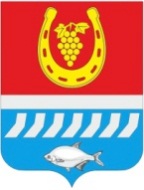 СОБРАНИЕ ДЕПУТАТОВ ЦИМЛЯНСКОГО РАЙОНАРЕШЕНИЕО внесении изменений в решение Собрания депутатов Цимлянского района от 13.06.2017 № 87 «Об утверждении Правил землепользования и застройки Новоцимлянского сельского поселения Цимлянского района»В соответствии со ст. 39 Градостроительного кодекса Российской Федерации, руководствуясь Федеральным законом от 06.10.2003 №131-ФЗ «Об общих принципах организации местного самоуправления в Российской Федерации», на основании протокола публичных слушаний от 15.01.2021 по обсуждению проекта решения Собрания депутатов Цимлянского района о внесении изменений в Правила землепользования и застройки Новоцимлянского сельского поселения от 13.06.2017 № 87, руководствуясь Уставом муниципального образования «Цимлянский район», Собрание депутатов Цимлянского районаРЕШИЛО:Внести в приложение № 2 к решению Собрания депутатов Цимлянского района от 13.06.2017 № 87 «Об утверждении Правил землепользования и застройки Новоцимлянского сельского поселения Цимлянского района» следующие изменения:1.1. В графической части статьи 32 главы 3 Карты градостроительного зонирования и зон с особыми условиями использования территории Новоцимлянского сельского поселения выделить зону сельскохозяйственного использования СХ-2 из зоны производственного и коммунально-складского назначения ПК земельного участка, расположенного по ориентиру: Российская Федерация, Ростовская область, Цимлянский район, Новоцимлянское сельское поселение, на северо-запад на расстоянии 160-170м от земельного участка с кадастровым номером 61:41:0600003:387, согласно приложению № 1 к настоящему решению.1.2. В графической части статьи 32 главы 3 Карты градостроительного зонирования и зон с особыми условиями использования территории Новоцимлянского сельского поселения выделить зону сельскохозяйственного использования СХ-2 из зоны производственного и коммунально-складского назначения ПК земельного участка, расположенного по ориентиру: Российская Федерация, Ростовская область, Цимлянский район, Новоцимлянское сельское поселение, х. Карповский, ул. Западная, район дома № 1, согласно приложению № 2 к настоящему решению.1.3. В графической части статьи 32 главы 3 Карты градостроительного зонирования и зон с особыми условиями использования территории Новоцимлянского сельского поселения выделить зону сельскохозяйственного использования СХ-2 из зоны производственного и коммунально-складского назначения ПК земельного участка, расположенного в кадастровом квартале по ориентиру: Ростовская область, Цимлянский район, 400 м восточнее х. Ремизов, согласно приложению № 3 к настоящему решению.2. Настоящее решение вступает в силу с момента официального опубликования.3. Контроль за исполнением настоящего решения возложить на постоянную комиссию по аграрной политике, продовольствию и природопользованию Собрания депутатов Цимлянского района.Председатель Собрания депутатов –глава Цимлянского района                                                               Л.П. ПерфиловаПриложение № 1 к решению Собрания депутатовЦимлянского района от 02.02.2021 № 351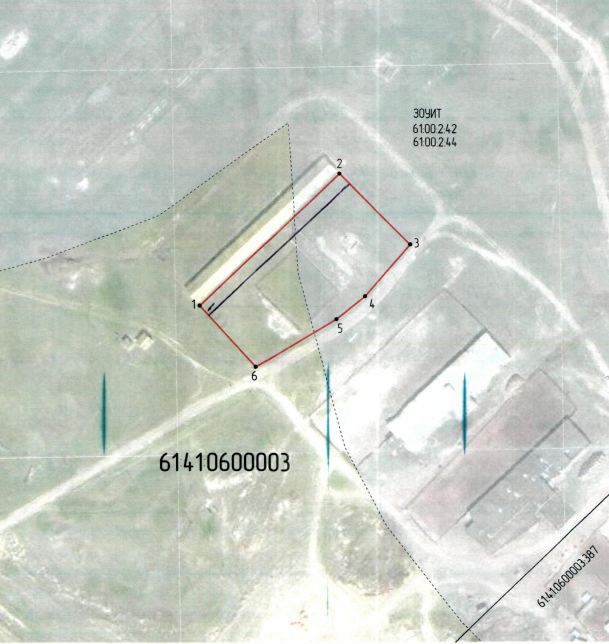 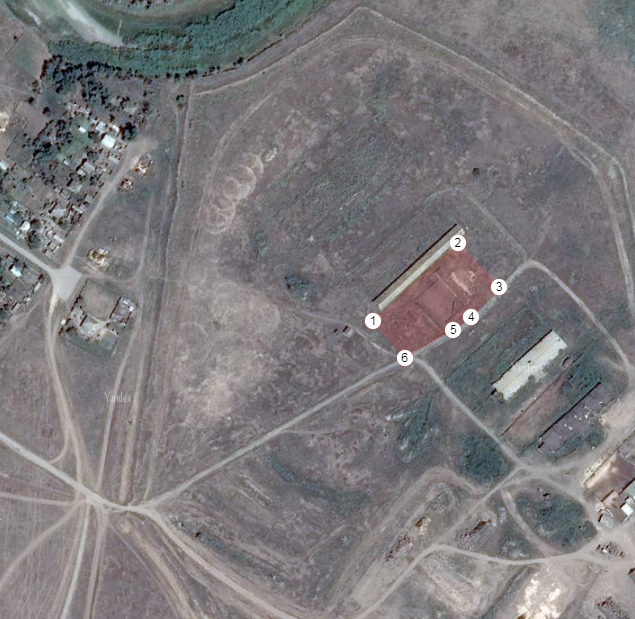 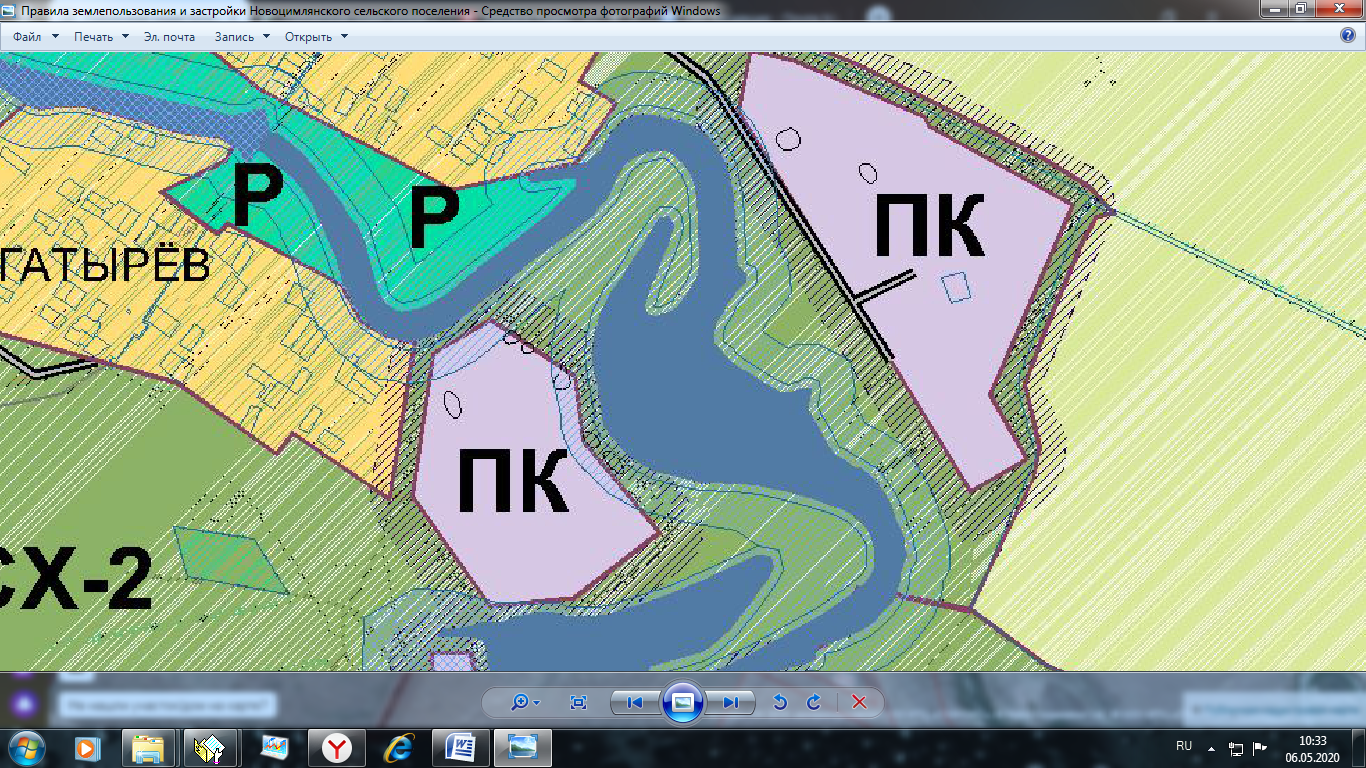 Председатель Собрания депутатов –глава Цимлянского района                                                               Л.П. ПерфиловаПриложение № 2 к решению Собрания депутатовЦимлянского района от 02.02.2021 № 351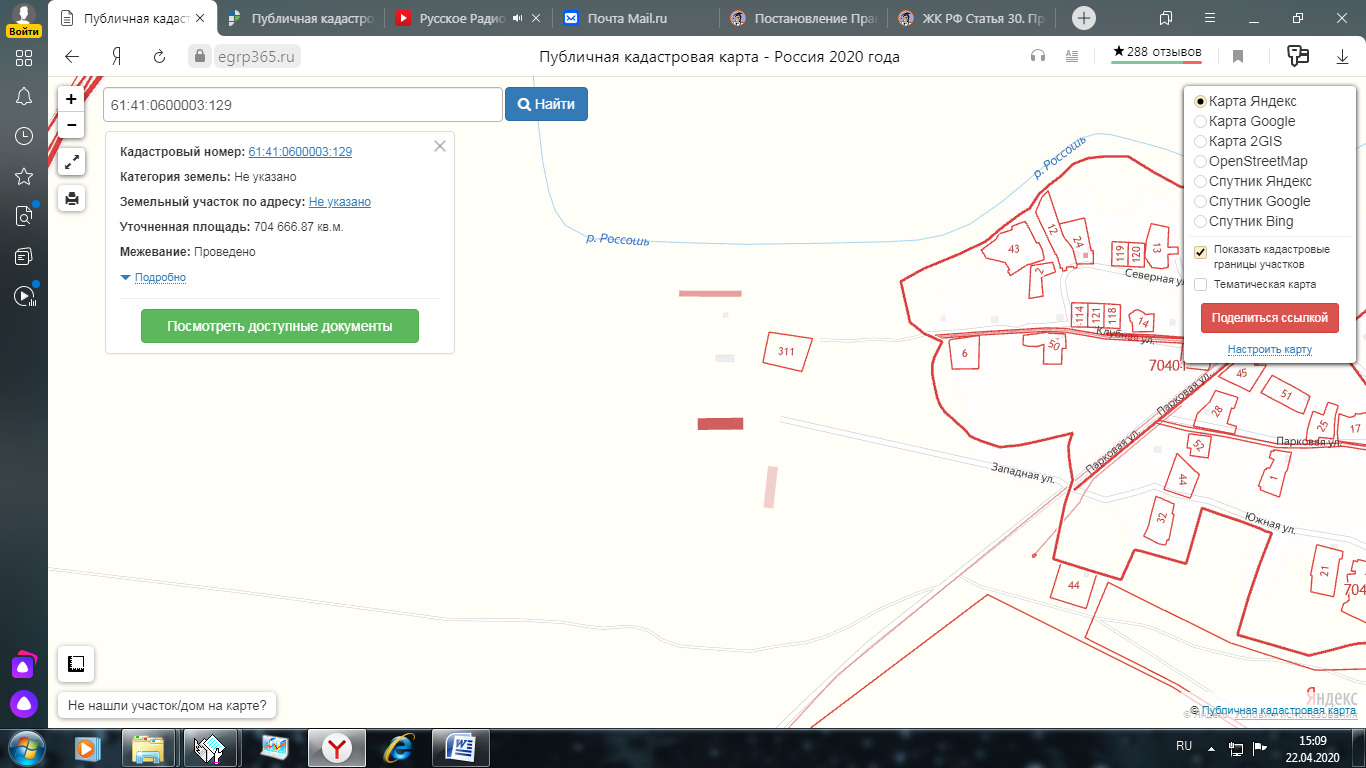 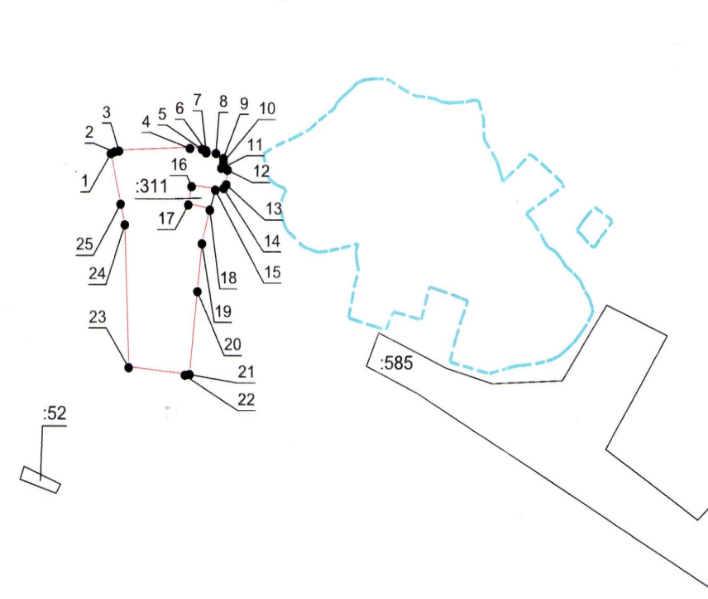 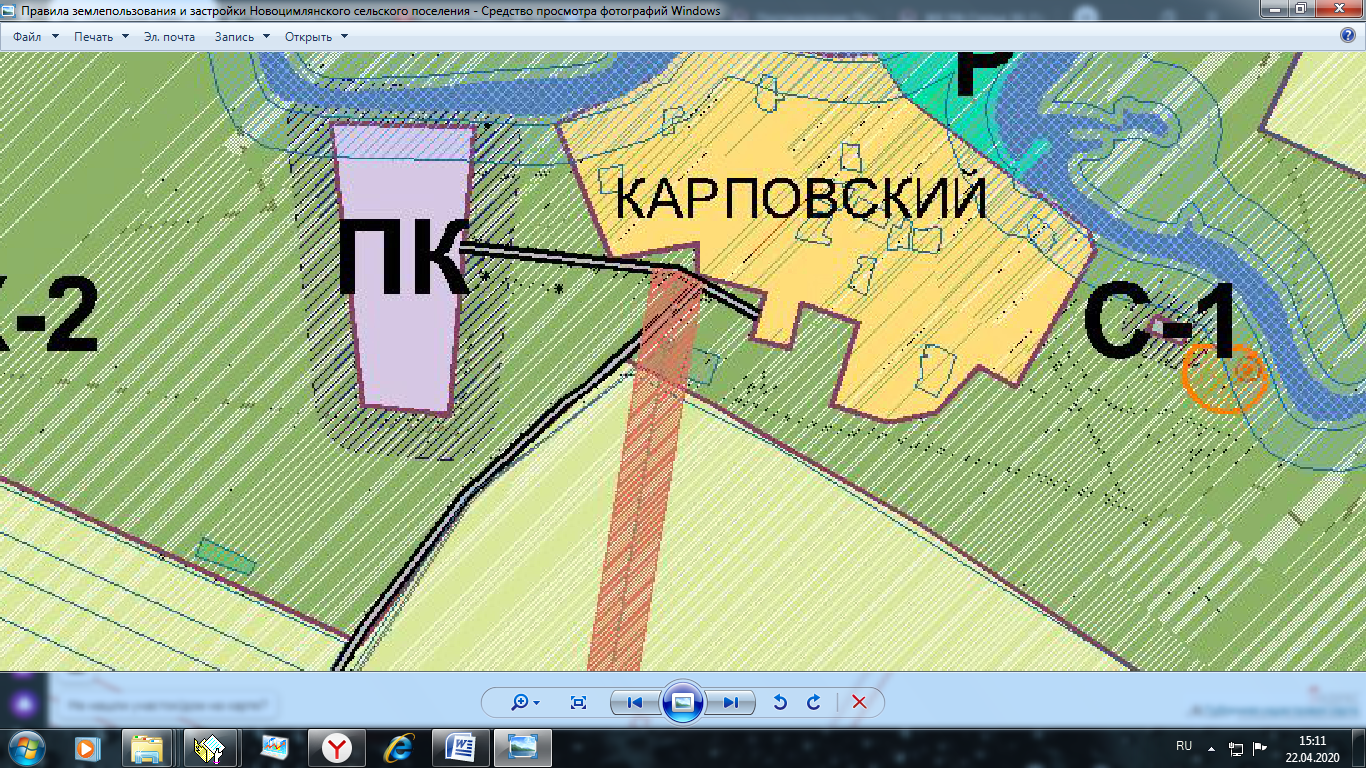 Председатель Собрания депутатов –глава Цимлянского района                                                               Л.П. ПерфиловаПриложение № 3 к решению Собрания депутатовЦимлянского района от 02.02.2021 № 351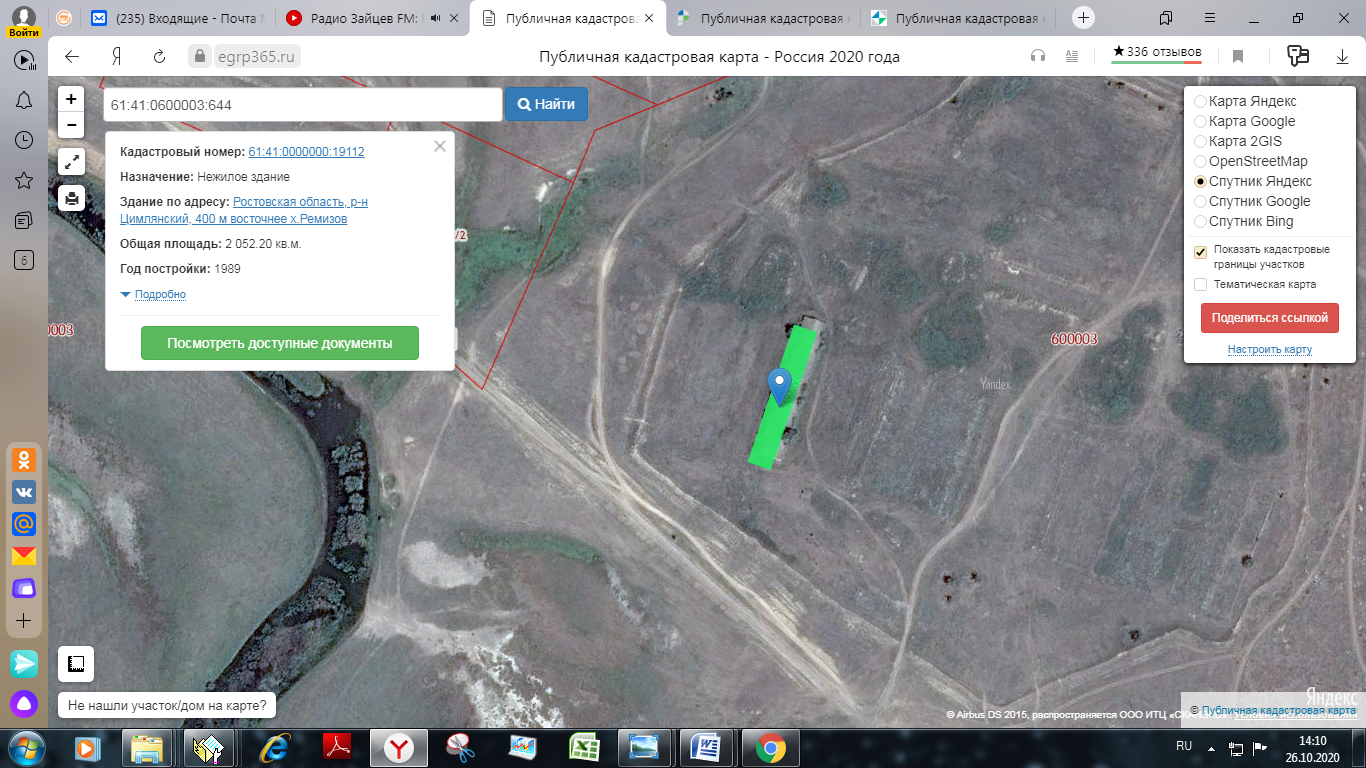 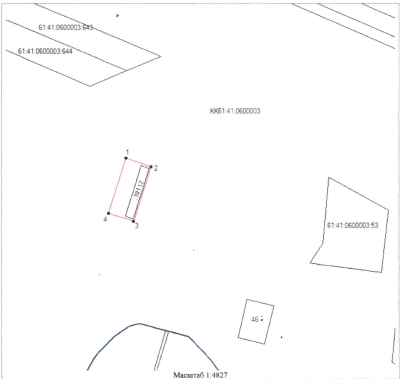 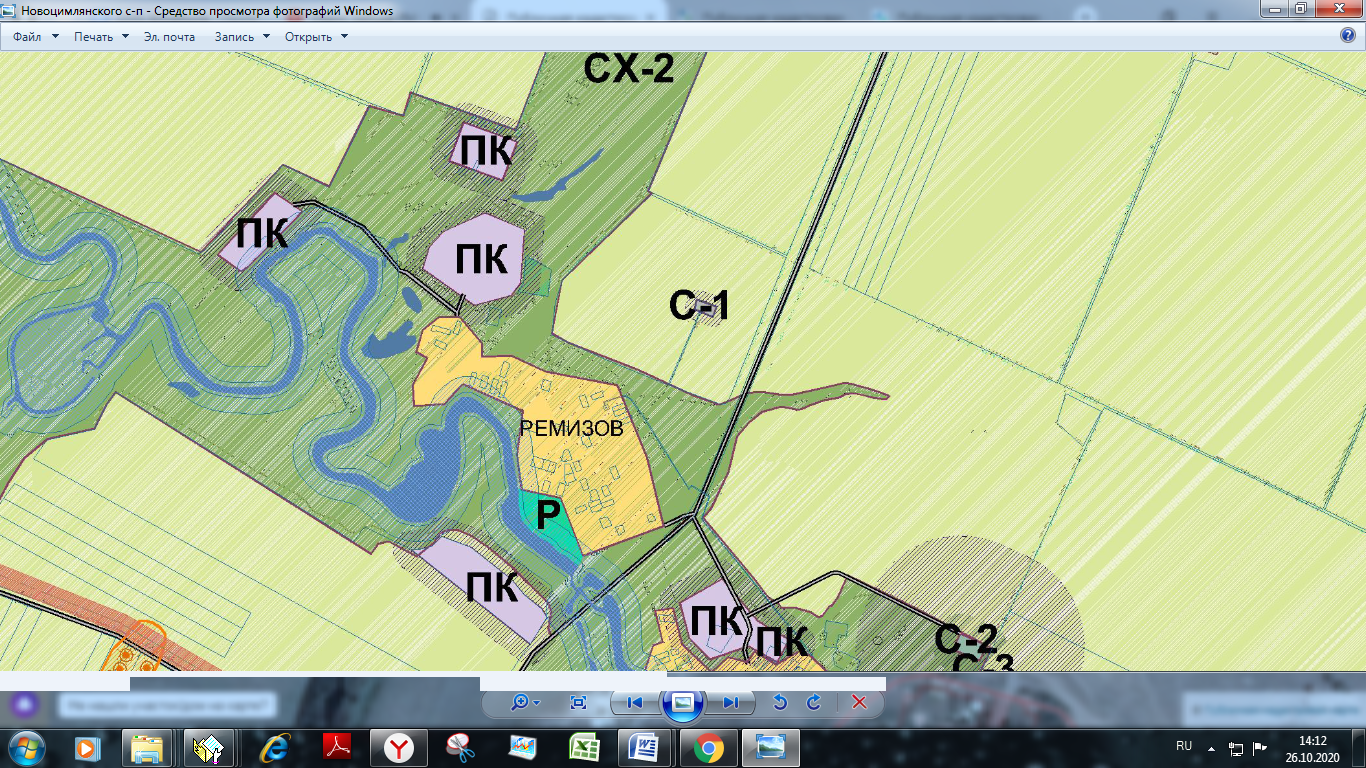 Председатель Собрания депутатов –глава Цимлянского района                                                               Л.П. Перфилова02.02.2021№ 351г. Цимлянск